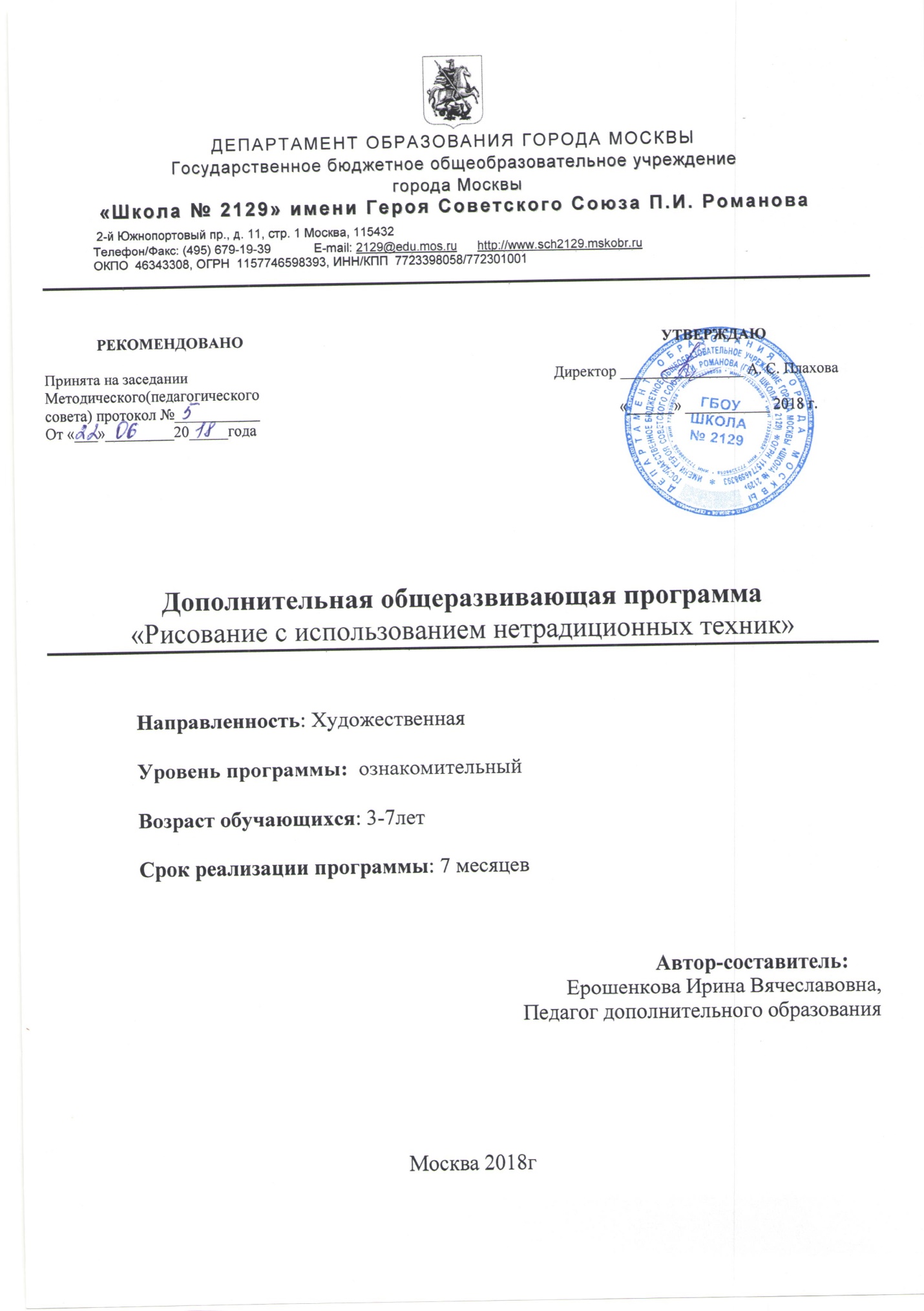 Пояснительная записка.В современном мире, как никогда, возросло внимание к проблемам эстетического воспитания. Формирование и развитие духовного мира человеческой личности стало важнейшей проблемой и задачей нынешней педагогики. Насколько развивающаяся личность освоит опыт, передаваемый предшествующими поколениями, настолько она сможет ориентироваться в постоянно меняющихся условиях жизни, осознавать себя в пространстве культуры. В наши дни высокая социальная значимость обозначенной темы заставляет по-новому взглянуть на вопросы эстетического воспитания и обучения в ДОУ. Одно из важнейших мест в эстетическом воспитании занимает воспитание средствами искусства. Художественно-эстетическое воспитание – это формирование и развитие художественно-эстетического сознания и активизация его творческой деятельности. Художественно-творческая деятельность, в свою очередь, является ведущим способом эстетического воспитания детей, начиная с самого раннего возраста. Художественная деятельность ребенка представляет собой систему определенных действий, направленных на восприятие, познание и создание художественного образа: так дети эстетически постигают окружающую действительность.Программа “Волшебные краски” является модифицированной и имеет художественно-эстетическую направленность. В основе курса лежит программа “Цветные ладошки”, которая разработана Лыковой И.А., доктором педагогических наук, профессором кафедры начального и дошкольного образования ФГОУ “Академия повышения квалификации и профессиональной переподготовки работников образования”, а также главным редактором журнала “Цветной мир”. Изменения и дополнения в программу внесены с учетом духовно-нравственных приоритетов воспитания.…Это правда, это правда!Ну чего же тут скрывать?Дети любят, дети любят,Очень любят рисовать!На бумаге, на асфальте, на стенеИ в трамвае на окне!...                       Э. Успенский.Способность к творчеству – отличительная черта человека, благодаря которой он может жить в единстве с природой, создавать, не нанося вреда, преумножать, не разрушая. Необходимо  в раннем возрасте заложить гармоничное представление о мире и правильное отношение к действительности, которое возможно только на основе морально-нравственных ценностей и духовных основ. Важно раскрыть детям предназначение искусства, как служение человеку для возвышения его духа. Педагог стремится развивать ребенка, как творческую личность, стремится развивать ребенка, как творческую личность, стремится ввести его в “большое искусство”, становясь посредником между ним и нежной, хрупкой, эмоциональной и отзывчивой на все новое, удивительное, яркое душой ребенка.В изобразительной деятельности ребенок обогащает свои представления о мире, самовыражается, пробует свои силы и совершенствует способности. Именно поэтому невозможно обойтись только традиционными дидактическими методами обучения, вынуждающих детей действовать в рамках предложенных им схем, образцов, представлений. Необходимо применять новые методы и технологии, которые развивают воображение, побуждают детей к экспериментированию с красками, бумагой, пластилином, а не просто выполнять то, что предлагает педагог. Задача педагога предоставить свободу в отражении своего видения мира доступными для ребенка художественными средствами. Такой подход раскрепощает ребенка. Он уже не боится, что у него что-то не получится. На занятиях создаются условия свободного творчества: ребенок может делать на листе пятна, мазки, раскрепощено работать кистью и карандашом во всех направлениях, применять сочетание разных материалов и способов создания произведения. Художественный образ лежит в основе передаваемого детям эстетического опыта и является связующим понятием в системе эстетического воспитания, Обучения и развития дошкольников. Использование в работе музыкальных и поэтических образов повышает художественно-творческую активность детей, которая начинает проявляться уже в момент возникновения замысла, в процессе обсуждения будущей работы. Объясняя детям, что художник “глазами души” смотрит на мир, стремясь увидеть его суть, любуясь им, нужно подвести детей к пониманию того, что красота в природе, красота и добро в жизни, красота в искусстве неотделимы.Цель программы.Основной целью программы является формирование у детей дошкольного возраста эстетического отношения и художественно-творческих способностей в изобразительной деятельности.Основные задачи.Развитие эстетического восприятия художественных образов (в произведениях искусства) и предметов (явлений) окружающего мира как эстетических объектов.Создание условий для свободного экспериментирования с художественными материалами и инструментами.Ознакомление с универсальным “языком” искусства – средствами художественно-образной выразительности.Амплификация (обогащение) индивидуального художественно-эстетического опыта (эстетической апперцепции): “осмысленное чтение” – распредмечивание и опредмечивание художественно-эстетических объектов с помощью воображения и эмпатии (носителем и выразителем эстетического выступает цельный художественный образ как универсальная категория); интерпретация художественного образа и содержания, заключенного в художественную форму.Развитие художественно-творческих способностей в продуктивных видах детской деятельности.Воспитание художественного вкуса и чувства гармонии.Создание условий для многоаспектной и увлекательной активности детей в художественно-эстетическом освоении окружающего мира.Дидактические принципы построения и реализации программы.Принципы культуросообразности: построение или корректировка универсального эстетического содержания программы с учетом региональных культурных традиций;Принципы сезонности: построение и корректировка познавательного содержания программы с учетом природных и климатических особенностей данной местности в данный момент времени;Принципы систематичности и последовательности: постановка и корректировка задач эстетического воспитания и развития детей в логике “от простого к сложному”, “от близкого к далекому”, “от хорошо известного к малоизвестному и незнакомому”;Принципы развивающего характера художественного образования;Принципы природосообразности: постановка или корректировка задач художественно-творческого развития детей с учетом “природы” детей – возрастных особенностей и индивидуальных способностей.Особенности методики и организации образовательного процесса.Чтобы решить основные учебные задачи, используются традиционные методы ведения занятий и новые педагогические технологии, различные типы уроков: комбинированное занятие, групповые занятия, коллективная работа, занятие-игра, диалог и постановка творческих задач с индивидуальным подходом к каждому ребенку. Занятия включают в себя теоритическую, практическую и аналитическую части. Содержание программы строится как восхождение по ступенькам познания ребенком (и каждым человеком) огромного и увлекательного мира искусства. Шаг за шагом ребенок постигает образный язык изобразительного искусства и знакомится с возможностями различных художественных материалов. Каждый урок – новый шаг в познании. А познание это происходит как через восприятие искусства (профессионального и народного), так и через практическую творческую деятельность ребенка.Особенностью программы является выделение большего, чем других программах количества часов на изучение нетрадиционных техник в изобразительном искусстве. Ведь зачастую ребенку недостаточно привычных, традиционных способов и средств, чтобы выразить свои фантазии. Хотелось бы отметить, что даже маленькие художественные неудачи могут свести на нет их желание заниматься изобразительной деятельностью. В связи с вышесказанным, проанализировав авторские разработки, различные материалы, а также передовой опыт работы с детьми, накопленный на современном этапе отечественными и зарубежными педагогами-практиками, я заинтересовалась возможностью применения нетрадиционных приемов изодеятельности в работе с дошкольниками для развития воображения, творческого мышления и творческой активности. Нетрадиционные техники рисования демонстрируют необычные сочетания материалов и инструментов. Несомненно, достоинством таких техник является универсальность их использования. Технология их выполнения интересна и доступна как взрослому, так и ребенку. Стоит отметить, что нетрадиционное рисование доставляет детям множество положительных эмоций, раскрывает возможность использования хорошо знакомых им предметов в качестве художественных материалов, удивляет своей непредсказуемостью. Нестандартные подходы к организации изобразительной деятельности удивляют и восхищают, раскрепощают детей, тем самым, вызывая стремление заниматься таким интересным делом. Ведь рисование для ребенка не только игра, но и радостный, вдохновенный труд, к которому не надо принуждать, поэтому очень важно стимулировать и поддерживать дошкольников, постепенно открывая перед ним новые возможности изобразительной деятельности.Структура программы.Основы рисования.Рисунок – один из основных предметов в системе обучения изобразительному искусству. Будучи основой реалистического изображения действительности, он является средством художественного образного выражения мыслей, чувств, представления художника, его отношения к миру. Необходимо с первых уроков научить детей эмоционально воспринимать натуру и посильно изображать ее на плоскости листа различными графическими материалами. Во всех работах необходимо решать задачу композиционной целостности листа. Дошкольники должны освоить необходимые первичные знания, научиться сознательно пользоваться этими законами в своем рисунке. Основное место в этом блоке занимают рисунок натюрмортов, пейзажей, упражнения. Необходимо приучать юных художников к законченности каждого задания. Дети овладевают выразительными возможностями рисунка через построения простейших геометрических фигур, линий и их сочетаний. В дополнение к практическому рисованию приводятся примеры рисунков старых мастеров классического рисунка и живописи. Очень важно в учебных композициях учиться построению фигур человека и животных с правильными пропорциями, передачи характерного движения, выразительности образа.Живопись является одним из важнейших разделов учебного процесса. Необходимо прививать дошкольникам любовь к изображению окружающего мира во всем его цветовом богатстве. Для решения этих задач необходимо дать понятие  о холодных, теплых, дополнительных и сближенных цветах. Дать понятие о цветовой гармонии, о декоративности цвета, многообразии цветовых оттенков, представления о технических возможностях живописных материалов (акварель и гуашь).Композиция.Важным разделом в формировании художественного образного мышления у детей является работа над композицией. Педагог должен познакомить детей с основными закономерностями композиции. Композиция, развивая образное мышление, приучает дошкольников изображать действительность не пассивно, а творчески. Композиционное решение определяется темой, образным слоем, отношением детей к изображаемому, индивидуальными их особенностями. Очень важно дать дошкольникам понятие композиции, как организации художественного произведения, направленной на создание выразительной гармонии, цельности. Слово “выразительная” сразу связывает композицию с содержанием, как основной целью работы художника. В слово “гармония” заключено и “ритм”, и отбор форм и цветов и соподчинение частей композиции в интересах выражения идеи, замысла и, конечно, “музыкальное” поэтическое звучание целого. Для успешной работы в области композиции надо развивать у етей наблюдательность, умение подмечать в жизненных явлениях самое главное и характерное.Программа предназначена для детей 3-7 лет. Для успешной реализации программы создаются учебные группы численностью не более 20 человек. Программа предусматривает индивидуальные, групповые и коллективные формы обучения.Структура занятия состоит из нескольких этапов:Объяснение нового материала, включающего в себя игровой момент.Физкультминутка для глаз, пальчиковая гимнастика.Повторение последовательности выполнения работыСамостоятельная работа детей.Физкультминутка для тела и пальчиковая гимнастика.Продолжение работы.Подведение итогов.Учебно-тематическое планирование для детей 3-4 лет.Учебно-тематическое планирование Список используемой литературы.Лыкова И.А. «Цветные ладошки. Парциальная программа художественно-эстетического развития детей 2-7 лет в изобразительной деятельности. Формирование эстетического отношения к миру». – ИД «Цветной мир», 2011Узорова О.В., Нефедова Е.А. «Рисуем пальчиками. 3 уровень». – М., Клевер, 2015Никитина А.В. «Нетрадиционные техники рисования в детском саду». – М., КАРО, 2014Величко Н.К. «Роспись: техники, приемы, изделия». – М., 1999Герчук Ю.Я. «Что такое орнамент". - РИП-Холдинг, 2013Кастерман Ж. «Живопись: рисуй и самовыражайся». – М.,Астрель. АСТ, 2002Казакова Р.Г. и др. «Рисование с детьми школьного возраста. Нетрадиционные пики, сценарий занятий, планирование». – М., ТЦ Сфера, 2005Комарова Т.С. «Детское художественное творчество. Методическое пособие для воспитателей и педагогов». – М., Мозаика-Синтез, 2005Комарова Т.С., Савенков А.И. «Коллективное творчество дошкольников». – М., Педагогическое общество России,2005Пауэль У.Ф. «Цвет и как его использовать, Узнайте, что такое цвет…». – М., Астрель. АСТ, 2005МесяцМесяцМесяцМесяцДатаНазвание занятияЗадачи занятияОктябрьОктябрьОктябрьОктябрь04.1011.1018.1025.101.Вводное занятие. Чем и как рисует художник?2.Рисуем радугу. Цветовой спектр.3.Осенние дары – румяные яблоки.4.“Осенние листья”Знакомство с воспитанниками. Иллюстрированный рассказ о материалах и инструментах, которыми будут пользоваться маленькие художники. Различные игры и пальчиковая гимнастика.Коллективная работа. На большом листе пальчиками рисуем радугу, предварительно обмакнув их в гуашь нужного цвета.Рисуем круглые формы концом кисти и закрашиваем всем ворсом изображение внутри. Учимся промывать и сушить кисть в конце работы.Рисование в технике печати.НоябрьНоябрьНоябрь01.1108.1115.1122.1130.1101.1108.1115.1122.1130.111.Украсим кувшин2.“Какой дождик”3.“Грибы на пенечке”4.“Град, град!”5. “Белка”Рисуем декоративные элементы по краям и в середине кувшина, отдельно выделяя горлышко. Закрепляем навыки рисования кистью.Рисование акварелью. Учимся передавать капельки дождя ритмом штрихов.Создание коллективной композиции из грибов. Рисование грибов из 3-х частей (ножка, шляпка, травка).Рисование тучи и града ватными палочками с изменением частоты размещения пятен (на туче близко друг к другу, град на небе – более редко, с просветами).Рисование пастельными мелками.ДекабрьДекабрьДекабрь06.1213.1220.1227.1206.1213.1220.1227.121.“Вьюга-завируха”2.Филимоновские свистульки3.“В лесу родилась елочка”4.“Волшебные снежинки”Рисование хаотичных узоров в технике “по мокрому”. Раскрепощение рисующей руки: свободное проведение кривых линий. Развитие чувства цвета (восприятие и создание разных оттенков синего). Выделение и обозначение голубого оттенка.Знакомство с глиняной игрушкой. Украшаем силуэты филимоновской лошадки. Составляем орнаменты из характерных изобразительных элементов – линий вертикальных и горизонтальных, круги, мазки, точки. Закрепление знания цветов.Рисование и украшение пушистой нарядной елочки. Освоение формы и цвета, а также взаимосвязи формы, величины и пропорций.Рисование шестилучевых снежинок из трех линий с учетом исходной формы (круг, шестигранник) дорисовывание узоров фломастерами.Январь10.0117.0124.0131.0110.0117.0124.0131.0110.0117.0124.0131.0110.0117.0124.0131.011.“Рождественский ангел ”2.“Катится колобок по дорожке”3.“У Петрушки - хлопушки”4.“Снеговик-великан”Рисование пальчиками и ладошками на тонированной бумаге.Рисование по сюжету сказки “Колобок”. Создание образа колобка на основе круга или овала, петляющей дорожки – на основе петляющей линии.Рисование мазками, полосками, волнистыми линиями и т.д. по готовым силуэтам.Создание образа снеговика, сказочной обстановки. Развитие чувства формы и ритма, глазомера и мелкой моторики.Февраль07.0214.0221.0228.0207.0214.0221.0228.0207.0214.0221.0228.0207.0214.0221.0228.021.“Большая стирка” (платочки и полотенца)2.Дымковская игрушка3.“Море. Корабль”4.“Нарисуй любую игрушку”Рисование предметов квадратной и прямоугольной формы. Создание композиции на основе линейного рисунка (белье сушится на веревке).Знакомство с народным промыслом. Рисование дымковского орнамента на заготовке.Рисование гуашью подарка папе на 23 февраля.Рисование пастелью или цветными мелками.МартМарт07.0314.0321.0328.0307.0314.0321.0328.0307.0314.0321.0328.031.“Цветок для мамочки”2.“Веточка мимозы”3.“Сосульки”4.“Солнышко, солнышко”Подготовка картин в подарок мамам на праздник. Освоение техники рисования тюльпанов в вазе.Рисование гуашью с использованием ватных палочек.Рисование изображений в форме вытянутого треугольника, в смешанной технике (красками и карандашами).Рисование фольклорного образа солнышка. Самостоятельный выбор материалов и средств художественной выразительности.АпрельАпрель04.0411.0418.0425.0404.0411.0418.0425.0404.0411.0418.0425.041.“Чаепитие”2.“Почки и листочки”3.“Божья коровка”4.“Пасхальные яйца”Рисование чашки и блюдца с равномерным расположением декора, элементов узора. Развиваем чувство композиции, ритма. При желании на блюдце можно положить пирожное или кусочек торта.Рисование ветки с почками и листочками.Рисование выразительного эмоционального образа жука (“божьей коровки”) на основе зеленого листика (заготовленного заранее). Развитие чувства цвета и формы.Знакомство со светлым христианским праздником. Рисование орнамента на заготовках яиц.МесяцМесяцМесяцДатаНазвание занятияЗадачи занятияОктябрьОктябрьОктябрь02.1004.1009.1011.1016.1018.1023.1025.1030.101.Вводное занятие. Чем и как рисует художник?2.Рисуем радугу. Цветовой спектр.3.“Лучики для солнышка”. Теплые цвета.4.“Фабрика пятен”. Летнее настроение.5.“Осенний дождь”6.“Загадки с грядки”. Осенний натюрморт.7.“Рыбки и пузырики”8.“Улица. Дома”9. “Колючий ёжик”Знакомство с воспитанниками. Иллюстрированный рассказ о материалах и инструментах, которыми будут пользоваться маленькие художники. Вводный инструктаж.Рисуем радугу акварелью. Знакомство с основными цветами.Коллективная работа. Каждый воспитанник украшает лучик узорами только теплых цветов. В конце занятия лучики приклеиваем к солнышку.Знакомство с техникой монотипии. Создание отпечатков гуашью и дорисовывание цветовых пятен до придуманного образа.Рисование восковыми мелками и акварелью в технике “по сырому”.Отгадывание загадок и рисование цветными карандашами овощей, фруктов. Развитие воображения.Рисование рыбок восковыми мелками и раскрашивание их акварелью.Рисование дороги и высоких домов с красивыми крышами.Рисование гуашью с использованием мятой бумаги и вилок.НоябрьНоябрьНоябрь01.1106.1108.1113.1115.1120.1122.1127.1130.111.Укрась шапочку. Что такое орнамент?2.Дымкомковские игрушки3.“Портрет друга”4.“Чаепитие”5.Росписные ткани, узоры и орнаменты6.“Кисть рябины красной”7.“Замок”8.“Принц и принцесса”9.“Дятел”Знакомство с орнаментами разных видов, с их отличием от простых узоров. Цветными карандашами рисуем на силуэте шапочки свои орнаменты.Знакомство с народным промыслом. Рисование по образцам.Знакомимся с пропорциями лица человека. Делаем небольшой эскиз, потом рисуем портрет.Рисование чайника и чашки. Рисунок простым карандашом и раскрашивание восковыми мелками (пастелью). Рисунок выполняется на тонированной бумаге. Можно добавить пирожное или многослойный торт.Создаем два или три эскиза росписи ткани с помощью отпечатков.Создание красивых осенних композиций с передачей настроения. Свободное сочетание художественных материалов, инструментов и техник (сочетание сухих осенних листьев и гуаши).Рисование архитектурных элементов в разных техниках.Изучение пропорций человека. Впоследствии можно совместить с предыдущим замком с помощью аппликации.Рисование восковыми мелками.ДекабрьДекабрь04.1206.1211.1213.1218.1220.1225.1227.1204.1206.1211.1213.1218.1220.1225.1227.121.“Дом-грибок и гномик”2.“Все оттенки белого”. Зима. Пейзаж.3.Изображение животных. Зайчишки.4.“Березы и падающий снег”5.Хвойная ветка с новогодними шарами6.“Волшебные снежинки”7.“Сказочная птица”8.Елочка. Картина-подарокРисование фломастерами, акварелью и гуашью. Смешанная техника.Научиться разбеливать все цвета.Учимся рисовать от общей формы к деталям.Рисуем гуашью на сером тонированном листе.Рисование ветки в технике “по сухому” гуашью.Построение кругового узора из центра, симметричное расположение элементов на лучевых осях или по концентрическим кругам. Создаем волшебные снежинки с помощью гуаши и штампов.Закрепляем знания детей о теплых цветах и их оттенках; умение смешивать гуашевые краски, рисовать кистью. Учимся создавать в рисунке образ сказочной птицы, рисуя необычные элементы на холке, хвосте, оперении с помощью узоров, оттенков цвета. Развиваем чувство цвета и ритма в узоре, творческую активность.Рисуем картину в подарок близким. Раму украшаем цветной бумагой.ЯнварьЯнварь10.0115.0117.0122.0124.0129.0131.0110.0115.0117.0122.0124.0129.0131.011.“Рождественский ангел”2.“3-х головый сказочный дракон”3.“Снегири на ветке рябины”4.“Гжельские узоры”5.“Заснеженный домик”6.“Котенок полосатый и усатый”7.“Подводное царство”Рисунок к рождественской сказке. Используем шаблон-фигурку ангела.Смешанная техника.Рисунок выполняется гуашью с использованием печати.Знакомство с народным промыслом. Украшаем посуду. Украшаем гжельским узором бумажную фигурку сахарницы.Рисунок масляной пастелью и акварелью.Гуашь. Выбираем для рисования простую позу.Ниткография. Знакомство с нетрадиционной техникой рисования.ФевральФевраль05.0207.0212.0214.0219.0221.0226.0228.0205.0207.0212.0214.0219.0221.0226.0228.021.“Зимнее веселье”2.“Динозавры”3.“Я и папа”4.“Веселый клоун”5.“Баба Яга и Леший”6.“Море. Корабль”7.“Узоры на моем окне”8.“Зимний лес”Сюжетное рисование. Рисуем цветными карандашами по воображению зимние забавы.Рисуем фломастером и раскрашиваем акварелью.Рисование парного портрета, отражение особенностей внешнего вида, характера и настроения конкретных людей (себя и папы).Рисуем цветными карандашами и фломастерами с использованием аппликации.Рисование сказочных сюжетов по замыслу: самостоятельный отбор содержания рисунка (эпизода сказки) и способов передачи действий и взаимоотношений героев.Рисование гуашью.Складываем лист, чтобы получилось окошко со ставенками, потом украшаем окошки. На ставнях рисуем традиционные народные орнаменты, на окне каждый придумывает свой зимний узор.Учимся создавать в рисунке образ зимнего леса; закрепляем умение правильно рисовать строение дерева (ствол, сучки, ветки). Развиваем воображение, творческие способности.МартМарт05.0307.0312.0314.0319.0321.0326.0328.0305.0307.0312.0314.0319.0321.0326.0328.031.“Волшебные цветы”2.“Ваза с цветами”3.Масленица. Филимоновская игрушка4.“Воздушный шар”5.Портрет мамы и бабушки6.Изображение животных. Сказка “Рукавичка”7.“Веселые матрешки”8.“Весна в моем городе”Рисование фантазийных цветов по мотивам экзотических растений: освоение приемов видоизменения и декорирования лепестков и венчиков.Картина-подарок. Рисуем картину акварельными красками с элементами графики в подарок мамам и бабушкам.Рисуем по образцу картинку “Игрушки на ярмарке”.Рисование гуашью.Рисуем картину акварелью и масляной пастелью.Рисуем по воображению рукавичку и ее жителей.Знакомство с матрешкой как видом нарядной игрушки. Рисование с натуры с передачей формы, пропорций и элементов оформления “одежды” (цветы и листья на юбке, фартуке, сорочке, платке). Воспитание интереса к народной культуре.Городской пейзаж. Рисунок по впечатлению.АпрельАпрель02.0404.0409.0411.0416.0418.0423.0425.0430.0402.0404.0409.0411.0416.0418.0423.0425.0430.041.“Петух на заборе с пестрым хвостом”2.“Золотые облака” (весенний пейзаж)3.“В далеком космосе” 4.“Желтые цыплята”5.“Моя семья”6.Изящные рисунки Ю. Васнецова к книге “Шутки-прибаутки”7.“Рисуем музыку”8.“Пасхальная картинка”9. “Анютины глазки”Рисуем гуашью. Учимся передавать красоту восходящего солнца, а также всю прелесть подсолнухов и красоту деревенской жизни.Дальнейшее знакомство детей с новым художественным материалом – пастелью. Освоение приемов передачи нежных цветовых нюансов.Коллективная работа. Создание рельефной картины (панорамы), включающей разные космические объекты (солнце, планеты, звезды, созвездия, кометы). Формирование навыков сотрудничества и сотворчества.Рисование гуашью на салатовом листе тонированной бумаги способом печати, а также с использованием детальной прорисовки.Повторение пропорций человека. Рисование свободной технике.Знакомство с творчеством Ю. Васнецова, учимся создавать иллюстрации к детским потешкам, передавать образы персонажей, развивать образное мышление, воображение.Учимся ассоциировать музыку со своим настроением, называть свое душевное состояние и выражать его на бумаге при помощи цветных пятен, линий, образов. Закрепляем умение детей смешивать цвета.Рисуем картинку в подарок близким. Рамку украшаем отпечатками.Кракле из яичной скорлупы. Знакомство с нетрадиционной техникой рисования.